Marca da Bollo da Euro 16,00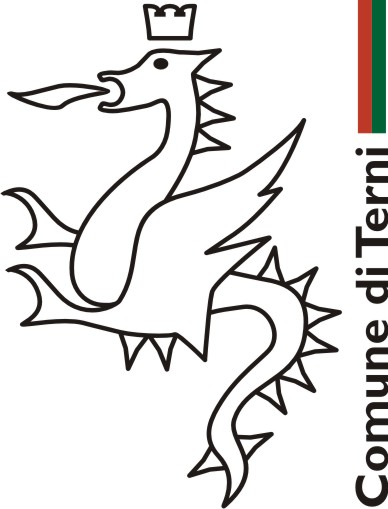 ALLEGATO 3DOMANDA PARTECIPAZIONE AL “BANDO PUBBLICO PER LA CONCESSIONE DI CONTRIBUTI 3.30 – LINEA DI AZIONE 8 - INTERVENTO 30 – TITOLO INTERVENTO: 30 – Contributi finalizzati a ripopolare il borgo attraverso interventi di imprenditoria femminile e giovanile, start upPNRR M1C3 INTERVENTO 2.1 ATTRATTIVITA’ DEI BORGHI STORICI. PROGETTO PILOTA PER LA RIGENERAZIONE CULTURALE, SOCIALE ED ECONOMICA DEI BORGHI A RISCHIO ABBANDONO E ABBANDONATI. CESI, PORTA DELL’UMBRIA E DELLE MERAVIGLIE. OPEN DOORS FOR OUTDOOR. CUP F47B22000040004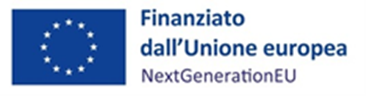 Io sottoscritto/a_____________________________________________________ nato/a a _______________________________________ prov. ____________-- Nazione __________________il ___________________ Documento in corso di validità n. _________- rilasciato da __________________emesso in data _____________ con scadenza il _______________ C.F. _________________________________, in qualità di rappresentante legale della  ………………………………………………………………………. (costituita o costituenda) TEL_____________________________________ E-MAIL_______________________________________________PEC____________________________________________________________ ai sensi e per gli effetti degli artt. 46 e 47 del D.P.R. n.445/2000 e s.m.i.  e consapevole delle responsabilità, sia civili che penali, in caso di dichiarazioni mendaci,CHIEDODi partecipare al bando in oggetto DICHIARO• Di essere (indicare la tipologia di imprenditoria cui si appartiene);• Di essere consapevole che le dichiarazioni contenute nella presente domanda potranno essere soggette a controllo da parte del Comune di Terni;• Di volere ricevere le comunicazioni relative al Bando per cui si partecipa ai seguenti:TEL_____________________________________ E-MAIL_______________________________________________PEC____________________________________________________________ • Di indicare quale conto corrente dedicato acceso presso_____________________________ intestato a ____________________________________ Codice IBAN ________________________________________ OVVERO (in caso di persona giuridica costituenda) di impegnarsi ad accendere conto corrente dedicato intestato alla costituenda società e a comunicare lo stesso entro 15 giorni al Comune di Terni;• Di impegnarsi a costituire la persona giuridica, non ancora esistente al momento della pubblicazione del presente bando, entro sessanta giorni dalla comunicazione di ammissione alle agevolazioni;• Di aver preso visione del bando e di condividerne il contenuto in ogni parte;• Di essere in regola con le disposizioni vigenti in materia di normativa edilizia ed urbanistica, del lavoro, della prevenzione degli infortuni e della salvaguardia dell’ambiente; • Di trovarsi in una situazione di regolarità contributiva; • Di avere titolo a ricevere aiuti “de minimis” secondo quanto disposto dal regolamento (UE) n. 1407/2013 della Commissione del 18 dicembre 2013 (nel seguito “Regolamento de minimis”); • Di avere restituito agevolazioni godute per le quali è stato disposto dalla Pubblica Amministrazione un ordine di recupero; • Di non rientrare tra le imprese che hanno ricevuto e, successivamente, non rimborsato o depositato in un conto bloccato, gli aiuti individuati quali illegali o incompatibili dalla Commissione europea di cui all’art. 4 DPCM 23/05/2007;• Di, nel caso di organizzazioni dotate di personalità giuridica non profit nonché di Enti del Terzo settore proponenti, essere iscritti o in corso di iscrizione al Registro nazionale unico del Terzo Settore, o, nelle more dell’implementazione, ai registri equivalenti.• gli interventi e le spese sono conformi al principio DNSH, di cui all’articolo 17 del Regolamento (UE) 2020/852, di “non arrecare un danno significativo” all’ambiente e alle indicazioni delle Linee Guida MEFDI ESSERE CONSAPEVOLE• Che in caso di venuta meno dei requisiti e condizioni previsti nel bando, il contributo cessa immediatamente. In tal caso sarò tenuto a comunicare entro 15 giorni, dall’avvenuta modifica, all’Ente tali variazioni, e a restituire le eventuali somme già percepite qualora non più spettanti;• Che in assenza di presentazione della documentazione nei termini previsti dal presente Bando, l’erogazione del contributo verrà sospesa;• Della esistenza della clausola per la quale, in caso di accertata morosità nei confronti dell’Ente erogante, maturata a qualsiasi titolo da parte del beneficiario o di qualsiasi componente il nucleo familiare del medesimo, quali ad esempio tributi, il contributo spettante sarà sospeso e/o recuperata la parte non dovuta;• Che le dichiarazioni contenute nella presente domanda potranno essere soggette a controllo da parte del Comune di Terni con conseguenti comunicazioni all’Agenzia delle Entrate e alla Finanza;Terni li_____________________                                                                                                                   In fede_____________________________________________